УПРАВЛЕНИЕ ФЕДЕРАЛЬНОЙ  СЛУЖБЫ ГОСУДАРСТВЕННОЙ  РЕГИСТРАЦИИ, КАДАСТРА И КАРТОГРАФИИ (РОСРЕЕСТР)  ПО ЧЕЛЯБИНСКОЙ ОБЛАСТИ                                                                                               январь 2022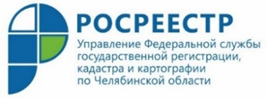 Как действует закон о выявлении ранее возникших прав на объекты недвижимости?В рамках рубрики «Вопрос – ответ» Росреестр дает разъяснения по актуальным вопросам в сфере земли и недвижимости.С 29 июня 2021 года Федеральный закон от 30 декабря 2020 года № 518-ФЗ «О внесении изменений в отдельные законодательные акты Российской Федерации» наделил органы исполнительной власти и местного самоуправления полномочиями по выявлению правообладателей ранее учтенных объектов недвижимости и направлению сведений о них в Росреестр. Эксперты ведомства пояснили, для чего необходимо выявлять такие объекты недвижимости, а также рассказали, как действовать собственникам, чтобы защитить свои права.Какие объекты недвижимости считаются ранее учтенными?В настоящее время правила государственного кадастрового учета и регистрации прав на недвижимость регламентируются Федеральным законом от 13.07.2015 № 218-ФЗ «О государственной регистрации недвижимости» (далее – Федеральный закон № 218-ФЗ). До него (до 01.01.2017) действовали Федеральный закон от 21.07.1997 № 122-ФЗ  «О государственной регистрации прав на недвижимое имущество и сделок с ним»(далее – Федеральный закон № 122-ФЗ) и Федеральный закон от 24.06.2007 № 221-ФЗ «О государственном кадастре недвижимости» (далее – Федеральный закон № 221-ФЗ) . Ранее возникшие права на объекты недвижимости – это права на ранее учтенные объекты недвижимости, которые возникли и правоустанавливающие документы на них оформлены до дня вступления в силу Федерального закона № 122-ФЗ (до 31.01.1998). При этом стоит отметить, что государственная регистрация ранее возникших прав в ЕГРН проводится по желанию собственников недвижимости.В свою очередь, ранее учтенными объектами недвижимости считаются объекты, в отношении которых осуществлен технический учет или государственный учет, в том числе осуществленный в установленном до дня вступления в силу Федерального закона № 221-ФЗ (до 01.03.2008) порядке, а также объекты, в отношении которых такой учет не осуществлен, но права на них зарегистрированы в ЕГРН и не прекращены и которым присвоены были условные номера в порядке, установленном в соответствии с Федеральным законом № 122-ФЗ.Что дает новый закон?Новый закон направлен на установление актуальных и достоверных сведений о правообладателях ранее учтенных объектов недвижимости, а также на защиту их прав и имущественных интересов, в том числе связанных с согласованием границ смежных земельных участков.Реализация закона позволит исключить из ЕГРН неактуальные сведения о прекративших существование ранее учтенных объектах недвижимости на основании акта осмотра, подготовленного самим органом местного самоуправления. Составление кадастровым инженером акта обследования в указанном случае для снятия объекта с кадастрового учета не потребуется.Как выявляются объекты недвижимости с ранее возникшими правами?Если объект недвижимости – земельный участок, то уполномоченные на проведение работ по выявлению правообладателей объектов недвижимости органы вправе дополнительно организовать проведение комплексных кадастровых работ, чтобы установить либо уточнить границы этого земельного участка.В случае выявления собственников ранее учтенных объектов недвижимости уполномоченные органы готовят проект решения и в течение пяти рабочих дней с момента его подготовки размещает информацию о выявленном правообладателе ранее учтенного объекта недвижимости в официальных источниках в сети Интернет, на информационных щитах в границах населенного пункта, на территории которого расположены ранее учтенные объекты недвижимости, путем опубликования в средствах массовой информации. Также проект решения направляется выявленному лицу заказным письмом или в электронном виде на адрес электронной почты – в случае, если правообладатель указал соответствующие сведения для связи с ним.Если в течение 45 дней со дня получения проекта решения не поступит возражений со стороны выявленных правообладателей ранее учтенных объектов недвижимости, уполномоченные органы принимают решение о выявлении правообладателя и самостоятельно направляют его в Росреестр с заявлением о внесении в ЕГРН соответствующих сведений.Дополнительных действий со стороны правообладателей не требуется. При этом владельцы ранее учтенных объектов недвижимости могут самостоятельно зарегистрировать свои права. Для этого необходимо обратиться в офисы Росреестра, Федеральной кадастровой палаты или в МФЦ с заявлением о внесении сведений в ЕГРН о ранее учтенном объекте недвижимости и (или) государственной регистрации прав, приложив к нему правоустанавливающий документ на объект недвижимости.Важно! С 1 января 2021 года государственная пошлина за регистрацию ранее возникших прав на объекты недвижимости не уплачивается. Соответствующие изменения внесены в Налоговый кодекс Российской Федерации, и действуют с 29 декабря 2020 года. Как узнать, есть ли в ЕГРН сведения об объекте недвижимости?Проверить наличие сведений об объекте недвижимости в ЕГРН собственники могут самостоятельно. В этом им может помочь портал Росреестра. Самый простой вариант – сделать онлайн-запрос. Для этого достаточно обратиться к электронному сервису «Справочная информация по объектам недвижимости в режиме online» на сайте Росреестра.Чтобы получить более подробные сведения, необходимо заказать выписку с помощью сервиса Росреестра (https://rosreestr.gov.ru/), Единого портала государственных и муниципальных услуг (https://www.gosuslugi.ru/) или на сайте Федеральной кадастровой палаты (https://spv.kadastr.ru/). Аргаяшский отдел Управления Росреестра